KISI-KISI SOAL PENGOLAHAN SIYAL DIGITAL 5EPelajari Proses dari konfolusi yang terjadi dari persamaan berikut :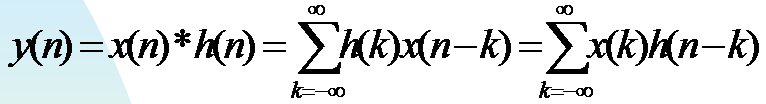 Pelajari cara kerja  Pengolahan Sinyal Digital secara umum  sebagaimana bagan dalam gambar berikut  ! 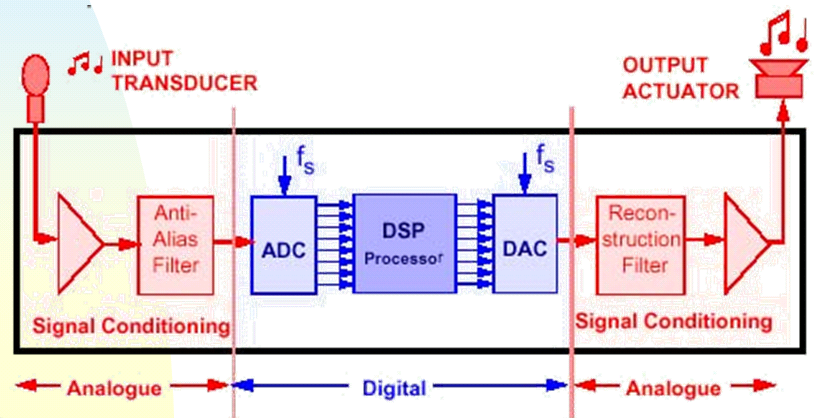 Pelajari definisi Pengolahan Sinyal Digital menurut : SW Smith dan Dale Grover ! Kemudian buatlah kesimpulan secara menyeluruh terhadap dua difinisi tersebut menurut pemahaman anda !Pelajari kenapa Pengolahan Sinyal Digital bisa menjadi trend teknologi masa depan !Pelajari  tujuan utama dari Pengolahan Sinyal Digital  !